Il sistema cartesianoEsercizi di ripetizioneScrivi tutte le coppie ordinate formate dai numeri 3, 5, 7 e 0 in cui almeno un membro è uguale a 7.La coppia ordinata (é la soluzione dell'equazione 3x-2y=-?Nel sistema cartesiano ortogonale trova il punto A (2x+3 -  :  + ).Nel catasto sono disegnati gli schizzi dei terreni. Volendo calcolare la superficie del proprio terreno il proprietario lo ha disegnato sul sistema cartesiano ed ha così ottenuto un poligono i cui vertici sono A(2,3) B(3,0), C(1, -3), D(-4, -4), E(-3, 1). Disegna il poligono nel sistema cartesiano e poi calcola la sua area.Un restauratore vuole rinnovare il pezzo rotto della vetrata e la disegna su un foglio di carta. Ottiene così un poligono i cui vertici sono: A(1,4), B(4,2), C(4,-1), D(2,-3), E(0,-3), F(-2,-4), G(-2,-2), H(-4,-2)I(-5,0), J(-4,2), K(-2,2), L(-1,4). Quanto colore deve preparare il restauratore se per 1cm² di superficie occorre 1 g di pittura?Disegna nel sistema cartesiano un rettangolo il cui perimetro è 30 segmenti unitari. Determina le coordinate dei suoi vertici e calcola la sua superficie. Quante sono le soluzioni se le lunghezze dei lati sono numeri naturali?Soluzioni degli esercizi(3,7), (7,3), (5,7), (7,5), (7,7), (0,7), (7,0).Si, perché 3· - 2·  = - .Il punto A(4  , -15  ) appartiene al IV quadrante.P=24 .P=47 cm². Il restauratore deve procurare 47 grammi di colore.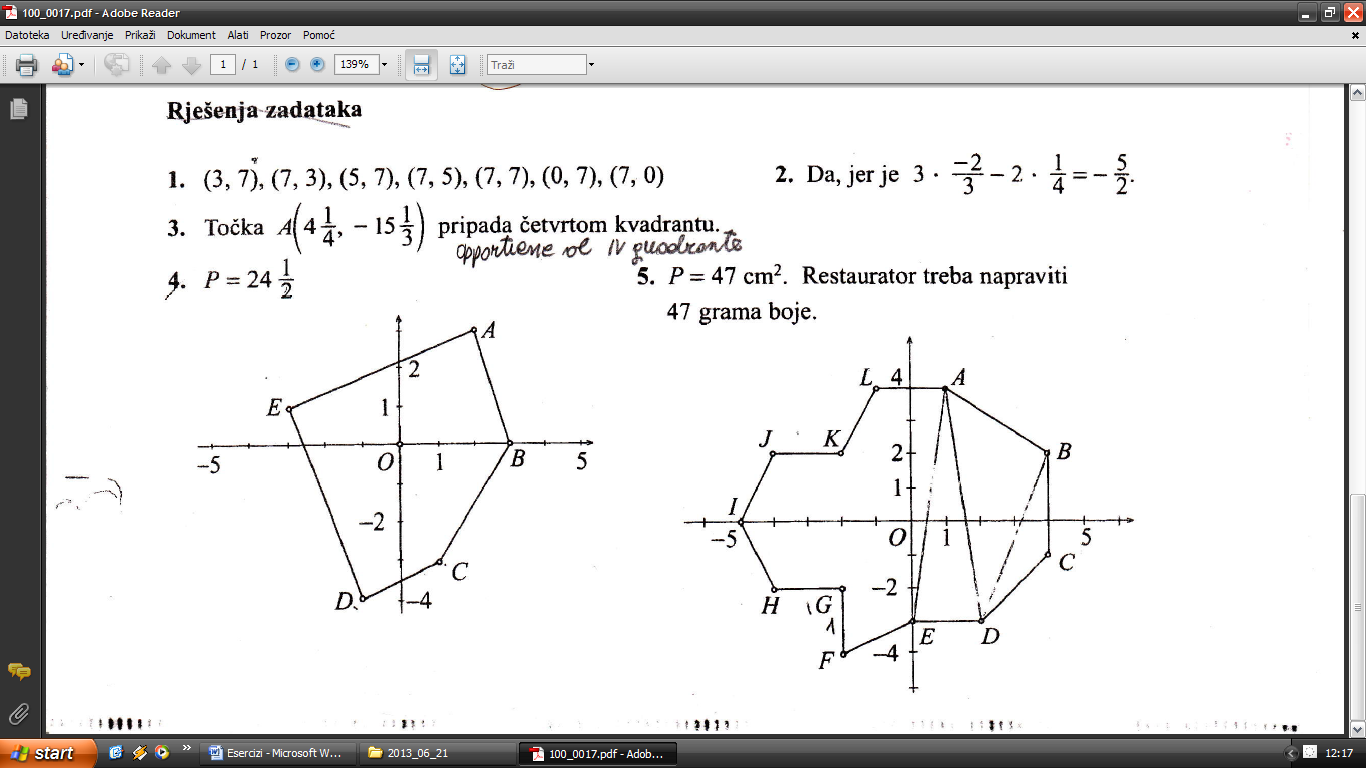 